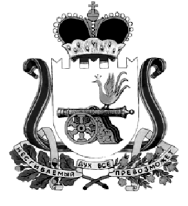 АДМИНИСТРАЦИЯ МУНИЦИПАЛЬНОГО ОБРАЗОВАНИЯ«КАРДЫМОВСКИЙ РАЙОН» СМОЛЕНСКОЙ ОБЛАСТИ П О С Т А Н О В Л Е Н И Еот  30.12.2021 года          № 00625В соответствии со статьей 44 Федерального закона от 31 июля 2020 № 248-ФЗ «О государственном контроле (надзоре) и муниципальном контроле в Российской Федерации», постановлением Правительства Российской Федерации от 25.06.2021 № 990«Об утверждении Правил разработки и утверждения контрольными (надзорными) органами программы профилактики рисков причинения вреда (ущерба) охраняемым законом ценностям», Администрация муниципального образования «Кардымовский район» Смоленской областипостановляет:1. Утвердить Программу профилактики рисков причинения вреда (ущерба) охраняемым законом ценностям в сфере муниципального жилищного контроля в муниципальном образовании «Кардымовский район» Смоленской области на            2022 год, согласно приложению.2. Настоящее постановление разместить на официальном сайте Администрации муниципального образования «Кардымовский район» Смоленской области.3. Контроль исполнения настоящего постановления возложить                                на заместителя Главы муниципального образования «Кардымовский район» Смоленской области (Д.В. Тарасов).Приложениек постановлению Администрациимуниципального образования«Кардымовский район»Смоленской областиот 30.12.2021 года  № 00625Программапрофилактики рисков причинения вреда (ущерба) охраняемым законом ценностям в сфере муниципального жилищного контроля в муниципальном образовании «Кардымовский район» Смоленской области на 2022 год 1. Анализ текущего состояния осуществления вида контроля, описание текущего развития профилактической деятельности контрольного органа, характеристика проблем, на решение которых направлена Программа профилактики рисков причинения вреда (ущерба) охраняемым законом ценностям в сфере муниципального жилищного контроля в муниципальном образовании «Кардымовский район» Смоленской области на 2022 год (далее также – Программа профилактики).1.1. Анализ текущего состояния осуществления вида контроля. С принятием Федерального закона от 11 июня 2021 года № 170-ФЗ                «О внесении изменений в отдельные законодательные акты Российской Федерации в связи с принятием Федерального закона «О государственном контроле (надзоре) и муниципальном контроле в Российской Федерации» (далее – Федеральный закон     № 170-ФЗ) к предмету муниципального жилищного контроля в муниципальном образовании «Кардымовский район» Смоленской области (далее – муниципальный жилищный контроль) было отнесено соблюдение юридическими лицами, индивидуальными предпринимателями, гражданами (далее – контролируемые лица) обязательных требований, установленных жилищным законодательством, законодательством об энергосбережении и о повышении энергетической эффективности в отношении муниципального жилищного фонда:1) требований к использованию и сохранности муниципального жилищного фонда, в том числе требований к жилым помещениям, их использованию и содержанию, использованию и содержанию общего имущества собственников помещений в многоквартирных домах, порядку осуществления перевода жилого помещения в нежилое помещение и нежилого помещения в жилое в многоквартирном доме, порядку осуществления перепланировки и (или) переустройства помещений в многоквартирном доме;2) требований к формированию фондов капитального ремонта;3) требований к созданию и деятельности юридических лиц, индивидуальных предпринимателей, осуществляющих управление многоквартирными домами, оказывающих услуги и (или) выполняющих работы по содержанию и ремонту общего имущества в многоквартирных домах;4) требований к предоставлению коммунальных услуг собственникам и пользователям помещений в многоквартирных домах и жилых домов;5) правил изменения размера платы за содержание жилого помещения в случае оказания услуг и выполнения работ по управлению, содержанию и ремонту общего имущества в многоквартирном доме ненадлежащего качества и (или) с перерывами, превышающими установленную продолжительность;6) правил содержания общего имущества в многоквартирном доме и правил изменения размера платы за содержание жилого помещения;7) правил предоставления, приостановки и ограничения предоставления коммунальных услуг собственникам и пользователям помещений в многоквартирных домах и жилых домов;8) требований энергетической эффективности и оснащенности помещений многоквартирных домов и жилых домов приборами учета используемых энергетических ресурсов;9) требований к порядку размещения ресурсоснабжающими организациями, лицами, осуществляющими деятельность по управлению многоквартирными домами, информации в системе;10) требований к предоставлению жилых помещений в наемных домах социального использования.До принятия Федерального закона № 170-ФЗ муниципальный жилищный контроль в соответствии с Федеральным законом от 26 декабря 2008 года № 294-ФЗ «О защите прав юридических лиц и индивидуальных предпринимателей при осуществлении государственного контроля (надзора) и муниципального контроля» на системной основе не осуществлялся. Муниципальный жилищный контроль осуществлялся исключительно в соответствии с законодательством об административных правонарушениях на предмет выявления признаков административных правонарушений в сфере жилищного законодательства, законодательства об энергосбережении и о повышении энергетической эффективности в отношении муниципального жилищного фонда, предусмотренных Кодексом Российской Федерации об административных правонарушениях.В ряде случаев лица, виновные в нарушении обязательных требований, установленных в отношении муниципального жилищного фонда федеральными законами и законами Смоленской области в области жилищных отношений, были привлечены к административной ответственности.Кроме того, следует отметить, что Федеральным законом № 170-ФЗ был изменен предмет муниципального жилищного контроля, что не позволяет говорить о преемственности правового регулирования данного вида муниципального контроля, а также в полной мере использовать материалы обобщения прежней практики муниципального жилищного контроля.1.2. Описание текущего развития профилактической деятельности контрольного органа.Профилактическая деятельность в соответствии с Федеральным законом от 26 декабря 2008 года № 294-ФЗ «О защите прав юридических лиц и индивидуальных предпринимателей при осуществлении государственного контроля (надзора) и муниципального контроля» Администрацией муниципального образования «Кардымовский район» Смоленской области (далее также – Администрация или контрольный орган) на системной основе не осуществлялась.1.3. К проблемам, на решение которых направлена Программа профилактики, относятся случаи:1) нарушения санитарно-эпидемиологических требований к эксплуатации жилых помещений муниципального жилищного фонда;2) нарушения лицами, ответственными за содержание жилых домов муниципального жилищного фонда и (или) жилых помещений муниципального жилищного фонда, правил содержания и ремонта жилых домов и (или) жилых помещений;3) нарушения нормативного уровня или режима обеспечения населения коммунальными услугами;4) нарушения правил обеспечения безопасного использования и содержания внутридомового и внутриквартирного газового оборудования, внутридомовых инженерных систем;5) нарушения порядка расчета и корректировки платы за предоставленные коммунальные услуги;6) невыполнения в установленный срок предписания об устранении выявленного нарушения обязательных требований.Наиболее распространенной причиной перечисленных нарушений является стремление сэкономить средства, необходимые для поддержания объектов контроля в состоянии, соответствующем обязательным требованиям в области жилищного законодательства, законодательства об энергосбережении и о повышении энергетической эффективности в отношении муниципального жилищного фонда.Нарушения обязательных требований в области жилищного законодательства, законодательства об энергосбережении и о повышении энергетической эффективности в отношении муниципального жилищного фонда посягают на санитарно-эпидемиологическое благополучие населения, здоровье населения, а также установленный порядок выполнения требований, предъявляемых к эксплуатации жилых помещений, домов, нарушения которых создают угрозу здоровью людей.Мероприятия Программы профилактики будут способствовать частичному решению обозначенных проблем в связи с повышением информированности контролируемых лиц относительно последствий нарушения обязательных требований и способов устранения нарушений предусмотренными законодательством и муниципальными правовыми актами способами. 2. Цели и задачи реализации Программы профилактики.2.1. Целями профилактики рисков причинения вреда (ущерба) охраняемым законом ценностям являются:1) стимулирование добросовестного соблюдения обязательных требований всеми контролируемыми лицами;2) устранение условий, причин и факторов, способных привести к нарушениям обязательных требований и (или) причинению вреда (ущерба) охраняемым законом ценностям;3) создание условий для доведения обязательных требований до контролируемых лиц, повышение информированности о способах их соблюдения.2.2. Для достижения целей профилактики рисков причинения вреда (ущерба) охраняемым законом ценностям выполняются следующие задачи:1) анализ выявленных в результате проведения муниципального жилищного контроля нарушений обязательных требований;2) оценка состояния подконтрольной среды (оценка возможной угрозы причинения вреда жизни, здоровью граждан) и установление зависимости видов и интенсивности профилактических мероприятий с учетом состояния подконтрольной среды;3) организация и проведение профилактических мероприятий с учетом состояния подконтрольной среды и анализа выявленных в результате проведения муниципального жилищного контроля нарушений обязательных требований.3. Перечень профилактических мероприятий, сроки (периодичность) их проведения.3.1. Перечень профилактических мероприятий, сроки (периодичность) их проведения представлены в таблице.4. Показатели результативности и эффективности Программы профилактики.Показатели результативности Программы профилактики определяются в соответствии со следующей таблицей.Под оценкой эффективности Программы профилактики понимается оценка изменения количества нарушений обязательных требований по итогам проведенных профилактических мероприятий. Текущая (ежеквартальная) оценка результативности и эффективности Программы профилактики осуществляется Главой муниципального образования «Кардымовский район» Смоленской области.Оценка результативности и эффективности Программы профилактики осуществляется отделом строительства, ЖКХ, транспорта, связи Администрации муниципального образования «Кардымовский район» Смоленской области до 1 марта 2023 года. Информация о степени достижения предусмотренных настоящим разделом показателей результативности Программы профилактики, а также информация об изменении количества нарушений обязательных требований доводится до Кардымовского районного Совета депутатов в составе отчета Главы муниципального образования «Кардымовский район» Смоленской области о результатах своей деятельности, деятельности Администрации муниципального образования «Кардымовский район»  Смоленской области за 2022 год.Об утверждении Программы профилактики рисков причинения вреда (ущерба) охраняемым законом ценностям в сфере муниципального жилищного контроля в  муниципальном образовании «Кардымовский район» Смоленской области на 2022 годГлава муниципального образования «Кардымовский район» Смоленской областиП.П. Никитенков№ п/пНаименование мероприятияСрок исполненияОтветственный исполнитель1.Информирование юридических лиц, индивидуальных предпринимателей и граждан по вопросам соблюдения обязательных требований постоянноотдел строительства, ЖКХ, транспорта, связи Администрации муниципального образования2.Размещение на сайте Администрации муниципального образования «Кардымовский район» Смоленской области в информационно-телекоммуникационной сети «Интернет» информации о результатах осуществления муниципального жилищного контроляпостоянноотдел строительства, ЖКХ, транспорта, связи Администрации муниципального образования3.Консультирование юридических лиц, индивидуальных предпринимателей и граждан по вопросам соблюдения обязательных требованийпри поступлении от контролируемого лица соответствующего обращенияотдел строительства, ЖКХ, транспорта, связи Администрации муниципального образования4.Выдача юридическим лицам, индивидуальным предпринимателям и гражданам предостережений о недопустимости нарушения обязательных требований жилищного законодательства в соответствии со статьей 49 Федерального закона от 31.07.2020 года № 248-ФЗ «О государственном контроле (надзоре) и муниципальном контроле в Российской Федерации»в течение года при наличии оснований, предусмотренных статьей 49 Федерального закона от 31.07.2020 года № 248-ФЗ «О государственном контроле (надзоре) и муниципальном контроле в Российской Федерации»отдел строительства, ЖКХ, транспорта, связи Администрации муниципального образования№ п/пНаименование показателяЕдиница измерения, свидетельствующая о максимальной результативности программы профилактики1.Полнота информации, размещенной на официальном сайте Администрации в соответствии с частью 3              статьи 46 Федерального закона от 31.07.2020 года               № 248-ФЗ «О государственном контроле (надзоре) и муниципальном контроле в Российской Федерации»100 %2.Количество размещений сведений по вопросам соблюдения обязательных требований в средствах массовой информации43.Доля случаев объявления предостережений, в общем количестве случаев выявления готовящихся нарушений обязательных требований или признаков нарушений обязательных требований100 %(если имелись случаи выявления готовящихся нарушений обязательных требований или признаков нарушений обязательных требований)4.Доля случаев нарушения сроков консультирования контролируемых лиц в письменной форме0 %5.Доля случаев повторного обращения контролируемых лиц в письменной форме по тому же вопросу муниципального жилищного контроля0 %6.Количество собраний и конференций граждан, на которых осуществлялось консультирование контролируемых лиц по вопросам муниципального жилищного контроля в устной форме3 